 Colegio Polivalente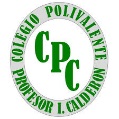                  Profesor Ildefonso CalderónMódulo     : Preparación Diseño y Montaje de BuffetProfesora  : Jessica Vergara VargasCurso          : 3° Medio. GastronomíaGUÍA DE ESTUDIO Y APRENDIZAJEAprendizaje Esperado:Planifica la decoración y presentación de productos, considerando las técnicas culinarias, los tiempos de preparación y el tipo de servicio solicitado.Contenido: Clasificación de las ensaladas, puntos esenciales para obtener una buena ensalada.Nombre:…………………………………………………………………………… Fecha : ………………………………………      Instrucciones:Lea atentamente antes de responderContesta  con lápiz pasta, sin borronesCuida la letra y ortografía ENSALADASSe puede definir como conjunto de ingredientes (generalmente vegetales), montados en forma armoniosa, presentados en forma sencilla y con buen contraste de colores y presentados en la loza apropiada.En las Ensaladas debe darse gran importancia a la variedad y colorido, fruto de la fantasía más que reglas estrictas; existe una libertad total en cuanto a los adornos que las complementan (huevos duros, pepinillos, trufas, etc.) así como en cuanto a su disposición, bien sean en montones y en moldes o bien en ensaladeras. Las Ensaladas han tenido gran aceptación desde la antigüedad, por sus propiedades alimenticias. Los antiguos Egipcios comían los vegetales crudos, con aceite y vinagre, mezclados con hierbas aromáticas del oriente.Además, se han encontrado documentos que demuestran el consumo de ensaladas a través de todas las épocas de la historia.Es muy agradable tener ensaladas en el menú diario, ya que sirven para aumentar la variedad, el color, el gusto y el valor nutritivo de la comida. Son unos de los platos más versátiles y se pueden combinar con cualquier comida.El uso y la preparación de ensaladas no dependen de temporadas específicas, puesto que las verduras se encuentran en cualquier época del año.Cuando se habla de ensaladas en la cocina internacional nos referimos principalmente a las ensaladas de legumbres aunque cualquier plato frío de carnes, aves, pescados, frutas, productos lácteos o vegetales pueden considerarse también como ensalada, ya sea que se sirva solo o combinado con un Dressing.Las Ensaladas tienen como fin completar una comida y darle una mejor presentación, así como también demostrar el talento artístico.Preparación compuesta por vegetales solos frescos o cocidos, que pueden ser adicionados con productos proteicos como diferentes tipos de carnes o carbohidratos como almidones o fécula.Se pueden servir frías o calientes, acompañando un plato o como plato fuerte.Las Ensaladas son difíciles de clasificar por los variados productos que la componen, por lo general deben ir acompañadas de un Dressing o aderezo que les proporciona frescura, color, armonía y las hace mas atractivas al comensal.CLASIFICACIÒN DE LAS ENSALADASEn las categorías básicas de ENSALADAS se clasifican o se distinguen los siguientes grupos:a).- ENSALADAS SIMPLES O SENCILLAS:Estas se preparan con un solo tipo de verduras y puede servirse con todos los platos fríos y calientes de carnes, aves, pescados, etc.Algunas de las ensaladas más sencillas y más cómodas son: Lechuga, Tomates, Apio, Pepino, etc. Ingredientes bien definidos.b).- ENSALADAS MIXTAS: Las ensaladas Mixtas son en realidad una combinación de 2 o más ensaladas sencillas que se sirven separadas en el plato. Se sirven sin mezclarse, para que el cliente puede hacerlo a su gusto, naturalmente hay que ofrecer ensaladas que se puedan combinar.Algunos ejemplos son: Apio con Palta, Lechuga con Tomate y Pepino, Zanahoria con repollo, etc.c).- ENSALADAS COMPUESTAS: Una ensalada de este tipo es una combinación armoniosa de varios ingredientes que se complementan entre sí, tales como: papas, verduras, pepinos, champiñones, pescados, carnes, aves, fruta frescas, frutas secas, etc. Siempre y cuando tengan los requisitos de buen gusto y haya una buena combinación de colores. Pueden llevar un producto carneo o lácteo. Ejemplo: pepino con yogurt y nueces, cebolla con tocino y huevo, tomate con queso y albahaca.ENSALADAS COMO PLATO FUERTESu principal ingrediente es rico en proteínas (carnes) y pueden reemplazar a un plato principal. Ejemplo ensalada césarPUNTOS ESENCIALES PARA OBTENER UNA BUENA ENSALADA1.- Calidad de los Ingredientes.2.- Presentación.3.- Sencillez.4.- Pulcritud.5.- Contraste y Armonía.6.- Buena combinación de alimento.7.- Distintiva.8.- Temperatura.9.- La Loza.10.- Humedad.GUÌA DE DESARROLLO1. ¿Cómo se clasifican las ensaladas? (2 pts)2. ¿Que son las ensaladas? (2 pts)3. Entregue 2 ejemplos de cada clasificación de las ensaladas. (2 pts)4. ¿Que nos proporcionan las ensaladas a un menú diario? (2 pts)5. ¿Cuál es la finalidad de una ensalada en una comida? (2 pts)6. Defina: (1 pts cada uno)Ensaladas Compuestas:Ensaladas Mixtas:Ensaladas simples o sencilla:7. ¿Cuáles son los puntos importantes para obtener una buena ensalada? (1 pts cada uno)    Explique 4 conceptos.8. ¿Cómo se pueden servir las ensaladas? (2 pts)9. De acuerdo a su opinión personal que fue lo más importante de la guía de aprendizaje.(2 pts)10. Investigar los siguientes conceptos. (1 pts cada uno)a) Dressing:b) Aderezo:c) Fécula     :d) Almidón   :